التزام باحترام النظام الداخليللمبيت والمطعم الجامعي /__/__/__/__/ ـ /__/__/__/__/  إنـي الممضـي(ة) أسفلـه :الاسم: ………………………..………… …اللقـــب:……… …..……….........المولود(ة) في: /__/__/__/__/ /__/__/ /__/__/  بـ…………………………       صاحب(ة) بطاقة التعريف الوطنية  :                                                            رقم: /__/__/__/__/__/__/__/__/                    المعرف للطالب الأجنبي:المسلمة بـ:......................................في: ........................................  المرسم (ة) بـ: …………………………………… للسنة الجامعية 9201/2020المقيم(ة) بالمبيت الجامعي رقم: ………………………     أشهد أني اطلعت على النظام الداخلي للمؤسسة وخاصة نظام المبيت و المطعم الجامعي (المصاحب لهذا) وألتزم باحترام محتواه إحتراما تاما، و في صورة الإخلال بما أقره النظام المذكور أكون قد عرضت نفسي للإجرآت التأديبية الجاري بها العمل بما فيه فسخ عقد المبيت و المطعم.كما أني أصرح على الشرف لإدارة المبيت أني لا أعاني من حالات صرع أو إغماء التي تتطلب الإسعاف  الطبي الدائم و في صورة ثبوت عكس ذلك أتحمل مسؤوليتي كاملة.بعد موافقة الإدارة على مطلبي هذا بمقتضاه توفر السكن و المأكل يبقى لي الحق في مغادرة المبيت كل وقت أشاء على أن أسدد ما تخلد بذمتي من دفعات المأكل و المسكن .                                                             حرر بـ………………في ………………                                                                                             الإمضاء النظام الداخلي للمبيتالفصل الأول : يمضي الطالب المقيم بالمبيت الجامعي  قبل التمتع بالخدمات على التزام يقر بمقتضاه اطلاعه على هذا النظام الداخلي و تعهده باحترام ما جاء فيه احتراما كاملا.الفصل 2 : تسند الغرف لسنة جامعية واحدة و ينبغي على كل طالب راغب في الحصول على غرفة بالسنة الموالية أن يقدم طلبا في ذلك بتعمير مطبوعة تجديد سكن يتسلمها من الإدارة و يعيدها في الآجال المحددة و يتم التجديد حسب الشغور ووفق معايير مضبوطة.الفصل  3 : يدفع كل طالب عند قبوله بإحدى مؤسسات الخدمات الجامعية معاليم التسجيل والتأمين والضمان المحددة من طرف الإدارة، كما يدفع معلوم الكراء مسبقا طبقا للتراتيب الجاري بها العمل.	صيانة الغرف وسلوك الإقامةالفصل 4 : يسهر الطالب على نظافة غرفته و إبقائها في كل وقت في حالة حسنة و يمتنع عن الطبخ فيها و عن الكتابة على الجدران و الأبواب واجتناب المعلقات والملصقات و كل مخالفة لهذا يعاينها المدير أو من ينوبه تعرض الطالب للإجراءات المنصوص عليها في هذا النظام الداخلي.الفصل 5 :  يمتنع الطالب داخل الحي أو المبيت أو المطعم أو بجوار هذه المؤسسات عن القيام بأي تصرف من شأنه أن يشعر بسوء السلوك أو المظهر غير اللائق و أن يلحق إساءة بسمعة الطلبة و عليه أن يمتنع عن التلفظ بما يتنافى و الأخلاق الحميدة ،كما يمنع عليه إحداث الضجيج بغرفته أو بالمحلات المشتركة في المباني ، و مضايقة رفاقه أثناء عملهم أو راحتهم.الفصل 6 : يحجر على الطالب إدخال كل أنواع الأسلحة و الأدوات التي قد تستخدم كأسلحة أو مفرقعات و كل ما من شأنه أن يشكل خطرا على سلامته و سلامة رفاقه و أمن المؤسسة كما يحجر عليه مسك كل الوثائق و المنقولات المحجرة.الفصل 7 : يحجر إدخال الخمر و غيره من المواد المحجرة إلى الحي أو المبيت أو المطعم الجامعي أو تناوله فيها أو الظهور داخلها في حالة سكر، و تعرض كل  مخالفة للتراتيب في هذا الشأن مرتكبها إلى الطرد من كافة مؤسسات الخدمات الجامعية، بعد عرضه على مجلس التأديب.الفصل 8 : يعمل الطالب على الاقتصاد في استهلاك الماء و النور الكهربائي و يحجر عليه استعمال أية آلة كهربائية مخصصة للتدفئة أو الطبخ و كل آلة يعثر عليها يقع حجزها.الفصل 9 : : كل تكسير أو عطب ناتج عن تهاون الطالب حتى و لو كان غير مقصود يقع إصلاحه على نفقته، أما التخريب فإنه يترتب عليه تطبيق الإجراءات المنصوص عليها في هذا النظام الداخلي فضلا عن التتبعات الجزائية التي ترى الإدارة إثارتها عند الاقتضاءالفصل 10: : لمدير المدرسة العليا للفلاحة بالمقرن أو من ينوبه حق القيام بزيارات تفقدية للغرف في كل وقت ولو في غياب أصحابهاالفصل 11: يتعهد الطالب بعدم الاحتفاظ في غرفته بأي شيء ذي قيمة و بأي مقدار من المال و الإدارة في حل من كل مسؤولية في هذا الشأن ما لم تكن هذه الأشياء موضوعة تحت رقابتها الخاصة.الفصل 12: يغلق ا المبيت و المطعم أثناء العطل الجامعية و لا يسمح بالبقاء فيها إلا للمقيمين الذين يستظهرون بترخيص خاص من المدير لأسباب دراسية.الفصل 13 : يحدد المدير التوقيت الأقصى للعودة إلى أو المبيت ليلا و يعلن عن ذلك في بداية كل سنة .الفصل 14 : على كل طالب يتغيب لمدة تفوق الأسبوع في غير العطل الجامعية إعلام الإدارة بذلك ومدها بعنوانه حتى يتيسر الاتصال به عند الحاجة. ويبقى كراء الغرفة ساري المفعول عليه عند الغياب. و كل تغيب لمدة تفوق الأسبوع دون إشعار الإدارة يسمح لهذه الأخيرة باعتبار عقد الكراء منحلا و يسمح لها بالتصرف في الغرفة مع تأمين أدباش الطالب عند الاقتضاء لديها.نظام الزياراتالفصل 15 : للطالب حق تقبل الزيارات إلى حد الثامنة مساءا وفي الأماكن المخصصة لذلك ويتعين على الزائرين أن يودعوا بطاقة التعريف الوطنية لدى الإدارة المعنية.الفصل 16 : يحجر على كل طالب أن يأوي بغرفته أي شخص أجنبي عن المؤسسة  ليلا أو نهارا وكل مخالف لهذه التراتيب تتخذ ضده الإجراءات المنصوص عليها في هذا النظام الداخلي.الفصل 17: لا يسمح لأي مقيم بالدخول لغرفة طالب آخر إلا بحضور صاحب الغرفة وموافقته، كما أن مفتاح الغرفة خاص بصاحبه ولا يمكن في أي حال من الأحوال أن يسلم المفتاح إلى شخص آخر ولو  كان مقيما.     الإجـراءات الـتأديبـيةالفصل 18 : ينظر المدير في كل مخالفة لهذا النظام الداخلي و كل خلاف يطرأ بين المقيمين أو بين طالب وأحد أعوان المبيت أو المطعم ويتخذ احتياطيا الإجراءات المناسبة  تصل إلى الطرد النهائي من المبيت.مطلب للتمتع بالسكن الجامعيلطلبة السنة:……… …..………......... /__/__/__/__/ ـ /__/__/__/__/  إنـي الممضـي(ة) أسفلـه الطالب(ة) ………………… المرسم(ة) بالسنة…………………،   أرغب في الحصول على سكن جامعي للسنة الجامعية 9201/2020 ،   و أشهد بصحة المعلومات التالية:مقر السكن العائلي:……… …..……….........مهنة الأب: ……… …..……….........مهنة الأم: ……… …..……….........عدد أفراد العائلة: ……… …..……….........عدد الإخوة و الأخوات في الجامعة: ……… …..……….........عدد السنوات الرسوب قبل الالتحاق بالجامعة:……… …..……….........                                                             حرر بـ………………في ………………                                                                                             الإمضاء   الجمهورية التونسية   الجمهورية التونسية   الجمهورية التونسيةوزارة الفلاحــة و الموارد المائية و الصيد البحريمؤسسة البحث و التعليم العالي الفلاحي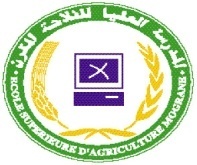 وزارة التعليم العالي و البحث العلمي جامعة قرطاجالمدرسة العليا للفلاحة بمقرنالمدرسة العليا للفلاحة بمقرنالمدرسة العليا للفلاحة بمقرن   الجمهورية التونسية   الجمهورية التونسية   الجمهورية التونسيةوزارة الفلاحــة و الموارد المائية و الصيد البحريمؤسسة البحث و التعليم العالي الفلاحيوزارة التعليم العالي و البحث العلمي جامعة قرطاجالمدرسة العليا للفلاحة بمقرنالمدرسة العليا للفلاحة بمقرنالمدرسة العليا للفلاحة بمقرن   الجمهورية التونسية   الجمهورية التونسية   الجمهورية التونسيةوزارة الفلاحــة و الموارد المائية و الصيد البحريمؤسسة البحث و التعليم العالي الفلاحيوزارة التعليم العالي و البحث العلمي جامعة قرطاجالمدرسة العليا للفلاحة بمقرنالمدرسة العليا للفلاحة بمقرنالمدرسة العليا للفلاحة بمقرن